.INTRO: 4 Counts after the hard beat, on the word "MY" (My name is NO)DIAGONAL SKATE SHUFFLES (R&L), STOMP- TOE FANS (R&L)HIP SWAYS, SHUFFLE 1/4 TURN R, PIVOT 1/4 R w CROSS******* RESTART on Wall 8.  Happens facing 12:00Music totally STOPS - HOLD for 2 counts (1&2), then Restart.Styling - Shake head back & forth and wag finger - motioning NO, NO, NO!SIDE SHUFFLE, BACK-ROCK-SIDE, STOMP-TAP-STEP (R & L)SYNCOPATED ROCKING CHAIRS, PIVOT 1/2, PIVOT 1/2(Option - Slow rocking chair)(Option for two 1/2 pivot turns: Slow rocking chair)One possible ending would be 2 slow rocking chairs.Start AgainContact Info:	Gail Smith - stepbystep.gail@gmail.comLindy Bowers - lindysdancelines@gmail.comNo No No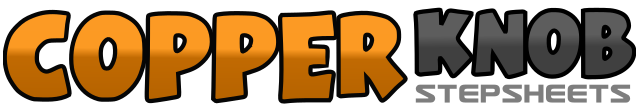 .......Count:32Wall:2Level:High Beginner.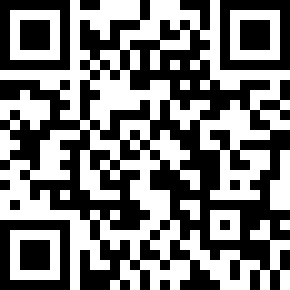 Choreographer:Gail Smith (USA) & Lindy Bowers (USA) - June 2016Gail Smith (USA) & Lindy Bowers (USA) - June 2016Gail Smith (USA) & Lindy Bowers (USA) - June 2016Gail Smith (USA) & Lindy Bowers (USA) - June 2016Gail Smith (USA) & Lindy Bowers (USA) - June 2016.Music:NO - Meghan TrainorNO - Meghan TrainorNO - Meghan TrainorNO - Meghan TrainorNO - Meghan Trainor........1 & 2Skate R into a fwd R diagonal shuffle  R-L-R3 & 4Skate L into a fwd L diagonal shuffle  L-R-L5 & 6Stomp R slightly fwd, fan R toes out (look R), fan R toes in (look fwd)7 & 8Stomp L slightly fwd, fan L toes out (look L), fan L toes in (look fwd)1-2-3-4Step R to side and swing your hips R-L-R-L  (Styling option -Lick your lips)5 & 6Shuffle 1/4 turn R  (R-L-R) 3:007 & 8Step L fwd, pivot 1/4 turn R, step L across R - 6:001 & 2Shuffle to R side  ( R-L-R)3 & 4Rock L back, recover onto R, step L to side5 & 6Stomp R slightly fwd, tap heel in place, step R in place7 & 8Stomp L slightly fwd, tap heel in place, step L in place1 & 2 &Rock R fwd, recover onto L, rock R back, recover onto L3 & 4 &Rock R fwd, recover onto L, rock R back, recover onto L5 - 6Step R fwd, pivot 1/2 turn L - 12:007 - 8Step R fwd, pivot 1/2 turn L -  6:00